Ҡ А Р А Р                                                                               ПОСТАНОВЛЕНИЕ01 февраль  2022- й.		      №3	        от  01 февраля  2022 г.Об утверждении плана работы администрации сельского поселения Юмашевский сельсовет МР Чекмагушевский район Республики Башкортостан на 2022 годВ  соответствии с Федеральным Законом Российской Федерации от 06.10.2003г. №131-ФЗ «Об общих принципах организации местного самоуправления в Российской Федерации», Уставом сельского поселения Юмашевский сельсоветПОСТАНОВЛЯЮ:Утвердить План работы администрации сельского поселения на 2022 год (Приложение1).Контроль за  исполнением  настоящего  постановления  оставляю за собой .       Врип главы сельского поселения                              И.Ф. Гарифуллина                   Приложение 1 к постановлению                                               администрации сельского поселения  Юмашевский сельсоветМР Чекмагушевский районРеспублики Башкортостан №3 от 01.02.2022ПЛАНработы администрации сельского поселения Юмашевский сельсоветна  2022 годБАШҠОРТОСТАН  РЕСПУБЛИКАҺЫСАҠМАҒОШ  РАЙОНЫмуниципаль районЫНЫҢЙОМАШ АУЫЛ СОВЕТЫАУЫЛ  БИЛӘмӘҺЕХАКИМИӘТЕ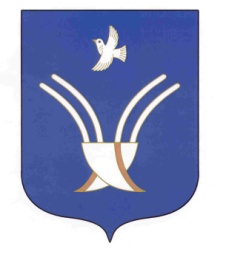 Администрациясельского поселенияЮМАШЕВСКИЙ СЕЛЬСОВЕТмуниципального района Чекмагушевский район Республики Башкортостан№ п/пНаименование мероприятийСроки проведенияОтветственный1. Организационно-массовая работа1. Организационно-массовая работа1. Организационно-массовая работа1. Организационно-массовая работа1.1Подготовка муниципальных правовых актов сельского поселения Юмашевский сельсоветв течение годаСпециалисты администрации1.2Взаимодействие с администрацией района, иными организациями и учреждениямисогласно плана администрации районаСпециалисты администрации.1.3Прием граждан по личным вопросам,организация работы с предложениями, обращениями, жалобами граждансогласно регламента работыГлава сп1.4Проведение отчётов главы перед населениемФевраль-март1.5Организация и проведение встреч, сельских сходов граждан.в течение года по плануГлава сп1.6Подготовка проведения заседаний Совета сельского поселенияне менее 1 раза в кварталГлава, специалисты1.7Предоставление муниципальными служащими сведений о доходах, об имуществе и обязательствах имущественного характера.апрельГлава, муниципальные служащие, 1.8Проведение работы по противодействию коррупциипостоянноГлава сп1.9Планерки с работниками администрации1 раз в 2 неделипонедельникГлава сп1.10Заключение договоров с организациями для выполнения функций органов местного самоуправленияянварь,по мере необходимостиГлава сп1.11Организация работы с населением по совершению нотариальных действийпостоянноГлава сп1.12Об осуществлении муниципального контроля на территории поселения.по мере необходимостиГлава сп1.13Выездная работа работников администрации сельского поселения еженедельноСпециалисты администрации1.14Проведение сплошного обхода хозяйств и опроса членов хозяйств, в соответствии с похозяйственными книгамиСверка сведений ЛПХ с данными похозяйственного учета путем подворового обходав течение годана 01.01.22 и 01.07.22Глава сп1.15О внесении изменений и дополнений в Устав сельского поселения Юмашевский сельсоветпо мере необходимостиГлава сп1.16Организация работы по упорядочению адресного хозяйства.в течение годаСпециалисты администрации, глава сп1.17О разработке и утверждении муниципальных программ на 2022 год.октябрь, ноябрьГлава сп.1.18Осуществление работы по наполнению сайта администрации сельского поселения информационными ресурсами.постоянноСпециалисты администрации1.19Проведение разъяснительной работы с жителями по выявлению и предупреждению терроризма и экстремизмапостоянноГлава сп1.20Рейды в неблагополучные семьи с детьмив течение годаГлава сп1.21Рейды по обследованию условий жизни ветеранов войны и труда, одиноких престарелых гражданежеквартальноСовет ветеранов1.22Проведение отчетно-выборных собраний старост в населенных пунктахмай-август 2022Глава сп1.23.Провести обучение вновь принятых специалистов противодействию коррупции.В течение годаГлава сп2. Бюджетно-финансовая работа2. Бюджетно-финансовая работа2. Бюджетно-финансовая работа2. Бюджетно-финансовая работа2.1Внесение изменений в бюджет сельского поселения Юмашевский сельсовет на 2022 год.январь-декабрьГлава сп2.2Об утверждении отчета об исполнении бюджета сельского поселения Юмашевский сельсовет за 2021 год.мартГлава сп2.3Об итогах исполнения бюджета сельского поселения за 1 квартал, полугодие, 9 месяцев.в течение годаГлава сп2.4Подготовка, формирование и утверждение бюджета сельского поселения на 2023 год.октябрь-декабрьГлава сп2.5Контроль за расходами, предусмотренные сметойпостоянноГлава сп2.6Вести работу с налогоплательщиками по уплате налогов в срокпостоянноКомиссия по налогам и сборам2.7Анализировать состояние и возможность увеличения доходной части бюджета поселенияпостоянноСпециалисты администрации2.8Продолжить работу по недоимке налоговпостоянноСпециалисты администрации2.9Ежеквартальный анализ исполнения бюджета поселенияГлава сп3. Планирование работ по благоустройству, ремонту3. Планирование работ по благоустройству, ремонту3. Планирование работ по благоустройству, ремонту3. Планирование работ по благоустройству, ремонту3.1Продолжить работы по освещению населенных пунктов: замена светильников, установка дополнительных светильников в течение годаГлава сп, старосты3.2Благоустройство территории вокруг здания администрации поселения май-июньГлава сп3.3Уборка территорий кладбищмай-июньГлава сп3.4Контроль за расчисткой  дорог от снегаГлава, старосты3.5 Контроль за содержанием  детских площадок В течение годаГлава сп3.6Организация работы по скосу травы на территории поселенияв летний периодСобственники з/у, старосты3.8Проведение рейдов по применению мер административной ответственности к лицам, осуществляющим несанкционированное размещение ТБО и др.материаловв течение годаАдминистративная комиссия при Администрации муниципального района4. Мероприятия по обеспечению первичных мер пожарной безопасности4. Мероприятия по обеспечению первичных мер пожарной безопасности4. Мероприятия по обеспечению первичных мер пожарной безопасности4. Мероприятия по обеспечению первичных мер пожарной безопасности4.1Опашка населённых пунктов в противопожарных целяхмайГлава сп4.2Продолжить работу с населением:- об обязательном наличии в хозяйстве первичных средств пожарной безопасности;- подворный обход жилого сектора (распространение памяток о печном отоплении);- подворный обход (проверка состояния печей в жилых домах, проверка чердачных помещений);- обучение населения действиям при возникновении пожара, чрезвычайных ситуаций природного и техногенного характера (листовки, памятки)постоянноянварь-февральфевральмайГлава сп, участковый уполномоченный полиции (по согласованию), сотрудники ПСЧ-94 (по согласованию)4.3О мерах по ликвидации и предупреждению лесных пожаров на территории поселенияиюньглава4.4.Приобретение дополнительного пожарного инвентаря.По мере необходимостиГлава сп4.6.Проведение инструктажей по пожарной безопасности с работниками администрацииПри поступлении на работуГлава сп4.7.Продолжить работу по организации работы ДПО, внесение в реестр членов пожарной охраны Чекмагушевского района.В течении годаГлава сп5. Организация контроля исполнения5. Организация контроля исполнения5. Организация контроля исполнения5. Организация контроля исполнения5.1Вести учет входящей и исходящей корреспонденциипостоянноУправляющий делами5.2Прием жалоб, предложений, заявлений граждан, ответы на них в установленные законом срокипо мере поступленияГлава сп5.3Подготовка постановлений, распоряжений, контроль за исполнениемпостоянноГлава сп5.4Заключение договоров с организациямипо мере необходимостиГлава сп5.5Подготовка и сдача отчетов, сведений:- военкомат;- УФМС;- статистика;- налоговая;- администрация района;- пенсионный фонд- прокуратураежемесячноеженедельнов установленные сроки1 раз в 10 днейпо требованиюпо требованиюСпециалисты администрации6. Мероприятия по формированию архивных фондов6. Мероприятия по формированию архивных фондов6. Мероприятия по формированию архивных фондов6. Мероприятия по формированию архивных фондов6.1Составить номенклатуру дел, предоставить на согласование и утверждение.январьУправляющий делами6.2Составить описи дел постоянного срока хранения и по личному составу.1 кварталУправляющий делами6.3Сдать дела постоянного срока хранения в архив администрации муниципального района.1 кварталУправляющий делами6.4Произвести списание документов по акту, не подлежащих хранению.ноябрь 2022годаУправляющий делами6.5Произвести проверку состояния дел по личному составу.октябрь 2022 годаУправляющий делами7. Общественный совет(Совет ветеранов, общество инвалидов,женсовет)7. Общественный совет(Совет ветеранов, общество инвалидов,женсовет)7. Общественный совет(Совет ветеранов, общество инвалидов,женсовет)7. Общественный совет(Совет ветеранов, общество инвалидов,женсовет)7.1О плане работе Совета ветеранов на 2022 год и итогах работы в 2021году.январьПредседатели первичек7.2О социально-бытовых условиях жизни ветеранов на территории поселения. Рейды в семьи ветеранов.в течение года7.3О подготовке к празднованию Дня Победы.апрельСпециалист по делам молодежи7.4О состоянии медицинского обслуживания ветеранов на территории поселенияиюньГлава сп7.5О подготовке к Дню пожилых людейсентябрьСпециалист по делам молодежи7.7Участие в районных мероприятияхв течение годаСпециалист по делам молодежи7.8.Проведение декады инвалидовдекабрьСпециалист по делам молодежи7.9Осуществление ухода за памятниками ВОВ и прилегающей к ним  территорииВ течение годаСпециалист по делам молодежи7.10.Поздравление юбиляров с Днем рождения.В течение годаСпециалист по делам молодежи